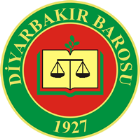 DİYARBAKIR BAROSU CEZAEVİ İZLEME KOMİSYONU ve KADIN HAKLARI DANIŞMA VE UYGULAMA MERKEZİDİYARBAKIR KADIN KAPALICEZA İNFAZ KURUMU HAK İHLALLERİ RAPORU29/04/2019-29/08/2019 1-GİRİŞ	Diyarbakır Barosu Cezaevi İzleme Komisyonu ve Kadın Hakları Danışma Ve Uygulama Merkezi üyesi kadın avukatlar tarafından 29/04/2019-29/08/2019 tarihleri arasında çeşitli tarihlerde Kadın Kapalı Cezaevi ziyaret edilmiştir. 29 Nisan 2019 tarihinde Diyarbakır E Tipi Kapalı Ceza İnfaz Kurumu’ ndan, yeni yapılan kampüs içinde bulunan Kadın Kapalı Ceza İnfaz Kurumu’ na nakledilen kadın mahpusların cezaevinde yaşadıkları problemlere ilişkin belirli aralıklarla kadın mahpuslarla görüşülmüştür. Söz konusu mahpus görüşmeleri; mahpusların çeşitli tarihlerde Diyarbakır Barosu’ na ve/veya özel vekillerine göndermiş oldukları mektuplar ve çeşitli yayın kuruluşlarında çıkan haberler üzerine gerçekleştirilmiştir.	Otoritenin keskin sınırlarla daha da belirginleştiği ”hapishanelerde” yönetenlerden yönetilenlere doğrulacak kötü muamele ve şiddetin zemini her zaman vardır. Şiddet, hapishaneler gibi total kurumların patolojik karakteridir. “Total kurumlar” ve onların patolojik karakteri olarak “şiddet” tartışması Türkiye için güncel bir anlam ifade ediyor. “Güncel” çünkü başlıca total kurumlardan biri olan hapishaneler ve hapis cezaları Türkiye’de giderek artan bir yer ediniyor.Hapishanelerin bu patolojik gerçekliği karşısında, hapishanesiz bir toplum tasavvur etmek, bu gerçekleşinceye kadar da bu patolojiyi geriletebilmek sorumluluğu ile karşı karşıya kalıyoruz. Bu rol ve sorumluluk devlet kurum ve kuruluşlarından ziyade sivil toplum örgütlerine düşmektedir. Hapishaneler gibi kapalı kurumların şiddet içeren yanını olabildiğince sınırlamak ve denetim altında tutabilmek, buraları insan hakları ve insan onuruyla “olabildiğince” uyumlu hale getirmek sivil toplum örgütlerinin müdahalesi ve müdahilliği ile mümkündür. Ancak sivil toplum örgütlerinin dışlandığı, dışında tutulduğu “iyileştirme” çalışmalarının başarılı olabilmesinin imkânı yoktur. Başta hapishaneler olmak üzere bu kapalı kurumlar için “sivil” izleme yapılması elzemdir.Bu mecburiyet karşısında asıl sorumluluk ise devlete, politika yapıcılara aittir. Sivil toplum örgütlerinin sürece müdahil olabilmesinin kanallarını yaratacak ve bu müdahilliği yasal bir çerçeve içerisinde güvenceye kavuşturabilecek olan devlet ve politika yapıcılardır. Nitekim, kapalı kurumlar bir yana, bir devlette STÖ’lerin kamuya ne kadar müdahil olabildiği o devletin demokratikliğinin başlıca kriterlerinden biri olarak görülebilir. Türkiye’nin bu konudaki karnesi ise ne yazık ki oldukça kötüdür.Ne hapishaneler ne de oralarda tutulan mahpuslar tek tiptir. Mahpus denildiğinde, kadın, çocuk, engelli, yaşlı, genç, yabancı, LGBTİ, ağırlaştırılmış müebbet hükümlüsü, hasta, çocuğuyla beraber hapiste tutulan kadın, hamile kadın gibi özel ihtiyaçları olabilecek pek çok dezavantajlı mahpus grubu olmasına rağmen bu gruplar hapishane ortamında çok daha dezavantajlı bir infaz rejimi ile karşı karşıya kalmakta ve kötü muameleye maruz kalmaktadır. Kötü muamele ise sadece darp veya fiili bir tavırla ortaya çıkmamaktadır. Özel ihtiyacı olan mahpusların bu ihtiyaçlarını karşılamamak ve “tüm insanlara eşit yaklaşıyoruz, kimseye ayrıcalık tanıyamayız” denilerek sözde “eşitlikçi” bir gerekçeyle mahpusları özgün ihtiyaçlarından mahrum bırakmak da kötü muameledir. Tam da bu noktada bu rapor Diyarbakır’ da hapishanede tutulan kadın mahpusların maruz kaldığı kötü muameleyi ve yaşadıkları hak ihlallerini ifade etmektedir.2-AMAÇBu çalışma ile birçok konu başlığında hak ihlali yaşadığı ifade edilen kadın mahpusların sorunlarının tespiti, raporlaştırılması ve gerekli hukuki başvuruların yapılması amaçlanmıştır. Bu rapor 29/04/2019-29/08/2019 tarihleri arasında, Diyarbakır Kadın Kapalı Ceza İnfaz Kurumu’ nda tutulan kadın mahpuslarla yapılan görüşmelerde alınan bilgilere göre hazırlandığından öncesi ve sonrası tarihlere ilişkin verileri içermemektedir.3-TESPİTLERDiyarbakır Kadın Kapalı Ceza İnfaz Kurumu’ nda tutulan kadın mahpuslardan alınan beyanlar ve bunlara ilişkin tespitler şöyledir;A-) SAVUNMA HAKKI(ADİL YARGILANMA HAKKI) İLE İLGİLİ İHLALLERAvukat görüşü yapılan odanın dış kısmında, odayı görür vaziyette kamera bulunduğu, görevlilere sorulduğunda kameranın çalışır durumda olduğu ifade edilmiştir. Konuyla ilgili olarak 11/06/2019 tarihinde tutanak tutularak İnfaz Hakimliği’ ne şikayet başvurusu yapılmış, bu başvuru henüz sonuçlanmamıştır. Avukat görüş odasının her iki tarafının 2 büyük camdan oluştuğu,+  İç ve dış kısımdan seslerin net şekilde duyulduğu,+ Camların büyüklüğü nedeni ile, avukat-müvekkil arasında gizli kalması gereken belgelerin dışardan rahatlıkla  görülebildiğiTespit edilmiştir.Avukat görüş odasına girildiğinde, avukat ve mahpusun içeri alındığı kapıların görevliler tarafından kilitlendiği ve avukat görüş odasının sıcak ve havasız olduğu, görüşme ortamının avukat ve mahpus açısından uygun olmadığı tespit edilmiştir.Gerek avukat görüş odası gerekse de mahpusların yaşam alanlarındaki fiziki şartların, mahpusların rahat ve özgür bir şekilde kendilerini ifade etmelerini engellediği ve mahpusların tedirgin olmalarına neden olduğu, sağlıksız ve uygun olmayan şartlarda görüş yapılmasına neden olduğu tespit edilmiştir. Oysaki 5271 Sayılı Ceza Muhakemesi Kanunu’nu 154. maddesi gereğince, şüpheli veya sanık, müdafii ile her zaman ve konuşulanları başkalarının duyamayacağı bir ortamda görüşebilir. Mahpusların, müdafii ile yazışmaları denetime tabi tutulamaz. Ayrıca  5275 Sayılı Ceza Ve Güvenlik Tedbirlerinin İnfazı Hakkında Kanun’un 59/2. maddesi gereğince, hükümlüler avukat ile görüşmesi bu iş için ayrılan görüşme yerlerinde, konuşulanların duyulamayacağı, ancak güvenlik nedeniyle görülebileceği bir biçimde yapılır. Avukatların savunmaya ilişkin belge dosya ve müvekkilleri ile yaptıkları konuşmaların kayıtlarının incelemeye tabi tutulamayacağı kanunun açık amir hükmüdür. Nitekim AİHS md.6/3-c'de "Kendisini bizzat savunmak veya seçeceği bir müdafiinin yardımından yararlanmak; eğer avukat tutmak için gerekli maddî olanaklardan yoksun ise ve adaletin yerine gelmesi için gerekli görüldüğünde, re’ sen atanacak bir avukatın yardımından ücretsiz olarak yararlanabilmek.." hakkından bahsedilmişse de bu hak işlevsiz hale getirilmeye çalışılmaktadır. Ceza infaz kurumlarında bulunan kişiler ve avukatlarının savunmalarını hazırlamak için görüşebilecekleri tek yer avukat görüş odalarıdır. Ancak avukat görüş odalarının camlı-camekanlı olması, görüş yapılan alanın personeller tarafından izlenebilmesi(savunma hakkını engelleyecek şekilde) ve kameralarla görüş odalarının iç kısmının görüntülenmesi, ses ve kayıt yapılabilmesi durumlarında artık etkili bir savunmanın hazırlanabilmesi söz konusu olamaz. Demokratik toplumlarda kişilerin sahip olduğu temel hakların belirlenmesi kadar bu hakların korunması ve işlevsiz hale getirilmemesi için de gerekli önlemlerin alınması şarttır. Başka bir deyişle her ne kadar mahpusların kendisini bir veya daha fazla müdafiinin yardımından faydalanma hakkına sahip olduğu mevzuatta yer alıyorsa da somut durumda avukatıyla gerekli görüşmelerini mahremiyet sınırları içinde yapamayan bir mahpusun artık bu hakkın korunduğundan bahsedilemeyecektir.17 aralık 2015 tarihinde Birleşmiş Milletler Genel Kurulu’ nda kabul edilen Mahpuslara Yönelik Muameleye İlişkin Birleşmiş Milletler Asgari Standart Kuralları, bir diğer adıyla Nelson Mandela Kuralları madde 61’ e göre de “…Mahpuslara, seçtikleri bir avukat ya da hukuki yardım sağlayıcı ile ulusal hukuka uygun olarak gecikmeksizin, alan dinlemesi yapılmaksızın, sansürsüz ve tam bir gizlilik içinde görüşme, danışma ve konuşma için yeterli fırsat, zaman ve kolaylık sağlanır. Görüşmeler, hapishane personelinin görebileceği, ancak duyulmayacak bir ortamda olur... Mahpusların etkili hukuki yardıma erişimleri sağlanır.”   Denilmiştir. Söz konusu, hukuka ve yasaya aykırı fiziki şartların değiştirilmesi ve uygulamalara son verilmesi amacıyla Diyarbakır Cumhuriyet Başsavcılığı ile gerekli görüşmeler yapılmış ancak bahse konu uygulamalara devam edilmiştir. Oda kapılarının kilitlenmesi hususunda ise bir sonraki görüşte görevlilerden alınan bilgiye göre, cezaevi savcısının talimatıyla sadece avukatın bulunduğu kısmın kapısının kilitlenmeyeceği bildirilmiştir. Tüm bu nedenlerle savunma hakkının ihlaline neden olan kamera ve camlı alanlara ilişkin gerekli düzenlemeler, yasalara ve uluslararası hukuka uygun şekilde ve ivedilikle yapılmalıdır.B-) ÖZEL HAYATIN GİZLİLİĞİ, İFADE HÜRRİYETİ VE İŞKENCE- KÖTÜ MUAMELE YASAĞI İLE İLGİLİ İHLALLERKadın mahpuslar yaşam alanları olan ortak alanı ve hatta bu alan içinde tuvalet-banyo kapısını gören kameralardan şikayetçi olduklarını, mahrem bir alanlarının kalmadığını belirtmişlerdir. Kameraları poşet ve çorap gibi malzemelerle kapatmak zorunda kaldıklarını ve akabinde kınama ve etkinlikten men cezası aldıklarını ifade etmişlerdir. Özel hayatlarının gizliliğinin, ifade özgürlüklerinin ihlal edildiğini ve bu durumun devam etmesi sebebiyle bazı mahpusların kameranın görüntü almasını engellediğini ve bu nedenle hücre cezası aldıklarını belirtmişlerdir. Kadın mahpuslar havalandırmaya çıktıkları avluda, erkek görevlilerin de kullandığı koridora bakan 3 büyük pencerenin olduğunu,  bu penceredeki camların aynalı olduğunu, camın arka kısmından tek taraflı olarak izlendiklerini, bu durumunda mahremiyetlerini zedelediğini, özel hayatlarını yaşayabilecekleri hiçbir alanlarının kalmadığını, sürekli olarak izlendiklerini belirtmişlerdir. Bu alanda bulunan bazı görevlilerin erkek olmasından kaynaklı bu kısıtlılığı daha yoğun şekilde hissettiklerini belirtmişlerdir. Kadın mahpuslar, koğuş içinde ortak alan kapısı üstünde bulunan mazgalın bir kısmının cam olduğunu ve bu kısmın sürekli açık tutulduğunu, bu durumun sürekli olarak izlenilme duygusuna neden olduğunu, bu sebeple rahat hareket edemediklerini ve rahat giyinemediklerini ifade etmişlerdir.  Tüm bu hususlar açıkça özel hayatın gizliliğinin ihlali ve işkence, insanlık dışı ve kötü muamele yasağının ve açıkça ifade özgürlüğünün de ihlali niteliğinde olup, yaşam alanı içinde bulunan kameraların kaldırılması gerekmektedir. Mahpusların bulunduğu oda içerisinde, tuvalet- banyo kapısı da dahil olmak üzere tüm yaşam alanlarını görecek şekilde yerleştirilen kameraların 7/24 kayıt yapmasının mantıklı-vicdani ya da hukuki bir açıklaması bulunmamaktadır. Bu uygulama, güvenlik kaygısıyla veya başkaca herhangi bir gerekçeyle ifade edilebilecek bir uygulama olmayıp, cezaevi koşullarında kadın mahpusların ağır tecrit altında tutulmak istendiğini göstermektedir. Nitekim AİHS’nin 3. Maddesi “Hiç kimse, işkenceye ya da insanlık dışı yahut aşağılayıcı muamele ya da cezaya tabi tutulmayacaktır” diyerek; devlete her mahkûmun insanlık onuru ile bağdaşır koşullardatutulduğundan emin olma ve infazla ilgili uygulamaların bu kişileri cezaevinde kalma dolayısıyla zorunlu olarak ortaya çıkan sıkıntı ve üzüntü seviyesinden daha fazla bir ıstıraba maruz bırakmama ve mahkûmun rahatlığını sağlama ve sağlığını gerektiği gibi koruma yükümlülüğünü yüklemiştir.  Mahpusların bu koşullar altında, cezaevinde tutulması nedeniyle; İnfaz Kanunu 2/2. Maddesi ile AİHS’nin 3. Maddesi kapsamında, işkence, insanlık dışı ve kötü muamele yasağı ve AİHS’nin 8. Maddesi ve AİHS 10. Maddesi kapsamında özel hayatın gizliliği ihlal edilmekte ve açıkça ifade özgürlüğü kısıtlanmaktadır. Anayasanın 20. maddesinde güvence altına alınan “herkesin özel hayatın ve aile hayatının gizliliğine dokunulamaz” ilkesi, Anayasa’ nın 5. ve 17. maddesinde ayrı ayrı düzenlenen “manevi varlığın” korunması” ilkesi ve “İnsan haysiyetiyle bağdaşmayan bir muameleye tabi tutulamaz” ilkesi açıkça ihlal edilmektedir. Ayrıca İnsan haysiyeti ve haklarının korunması konusunda Avrupa Konseyi Bakanlar Komitesi Cezaevleri Kuralları hakkında 2006/2 numaralı tavsiye kararında “özgürlüğünden yoksun bırakılan herkese, insan haklarına saygı çerçevesinde davranılmalıdır” denilmektedir. Mahpuslar cezaevi idaresince yasaklı olmayan kitapların dahi keyfi olarak kendilerine verilmediğini ifade etmişlerdir. E Tipi CİK’ nda “GÖRÜLDÜ” ibaresiyle bulundurdukları kitapların dahi buradaki idarece kendilerine verilmemesinin çok ciddi bir hukuksuzluk olduğunu belirtmişlerdir. Örneğin Rojbin Perişan’ ın “Toprağın Şarkısı”, Ahmet Kahraman’ ın “Kürt İsyanları” isimli kitapları “ülke birlik ve bütünlüğünü bozan…” kitaplar olması sebebi ile yasaklı olmamasına rağmen kendilerine verilmediğini belirtmişlerdir. Ayrıca Kürtçe yazılı olan süreli-süresiz yayınların da hiçbir şekilde verilmediğini, bu nedenle anadillerini kullanma, yaşatma, geliştirme istemlerini gerçekleştiremediklerini, özellikle uzun süredir cezaevinde tutulan mahpuslar açısından durumun çok daha vahim olduğunu belirtmişlerdir. Ayrıca kadın mahpuslar “Yeni Yaşam” gazetesinin de hiçbir kısıtlama olmamasına rağmen idare tarafından keyfi olarak verilmediğini belirtmişlerdir.Kitapların keyfi ve gerekçesiz şekilde mahpuslara verilmemesi, demokratik toplumda yeri olmayan bir keyfiyet olduğundan, mahpusların Anayasal ve yasal haklarını ihlal etmiştir.  5275 Sy Ceza ve Güvenlik Tedbirlerinin İnfazı Hakkında Kanun’ un 62. Maddesinde “Hükümlü, mahkemelerce yasaklanmamış olması koşuluyla süreli ve süresiz yayınlardan bedelini ödeyerek yararlanma hakkına sahiptir.” Denilmiştir. Söz konusu Yeni Yaşam gazetesinin yasaklanmamış olmasına rağmen mahpuslara verilmemesi açıkça kanunun ihlalidir. Nitekim konuyla ilgili olarak Anayasa Mahkemesi sayısız kararında bu mahiyette kararların düşünceyi açıklama ve yayma hürriyetinin ihlali olduğunu tescillemiştir. Nitekim Anayasa Mahkemesi’ nin 2016/12936 başvuru numarası ve 27/03/2019 tarihli Genel Kurul Kararında belirttiği gerekçelerden biri hakkında herhangi bir yasaklama kararı olmayan bir yayının tutuklu-hükümlü olmayan bir yurttaş tarafından okunması mümkünken, cezaevinde bulunan bir mahpusun bundan mahrum bırakılmasının hukuken ve vicdanen hiçbir izahı olmayacağını izah etmiştir. Ayrıca “ülke birlik ve bütünlüğünü bozan” unsurun ne olduğu hususu açıklanmaya dahi ihtiyaç görülmeden, cezaevi idaresi tarafından böylesine keyfi kararlar verilmesi Anayasa Mahkemesince eleştirilmiştir. Dolayısıyla cezaevi idaresinin bu keyfi tutumdan vazgeçmesi hukuken bir zorunluluktur. Ayrıca kişilerin anadillerinde yazılmış yayınları bulundurmak ve okumak istemesi hiçbir yasal düzenlemeyle de kısıtlanamaz olup aksi tutum Anayasa’ nın ve AİHS’ in ihlal edilmesine neden olmaktadır. Nitekim Anayasa’ nın 17. Maddesinde de belirtildiği üzere “Herkes, yaşama, maddi ve manevi varlığını koruma ve geliştirme hakkına sahiptir.” Dolayısıyla bir kimsenin anadilinde basılmış yayınları okuyarak manevi varlığını korumak ve geliştirmek istemesi tartışmasız en tabii haktır. Mahpusların anadilleri olan Kürtçe süreli ve süresiz yayınları temin edebilmesi için cezaevi idaresinin bu keyfi yasaklayıcı tutumundan vazgeçmesi hukuken de zorunludur.Kadın mahpuslar yemeklerin, yağlı ve kirli olduğunu, ağır şekilde koktuğunu, zaman zaman yemeklerin içinden cam, kıl, naylon ve hatta fare dışkısı çıktığını ifade etmişlerdir. Kadın mahpuslardan Songül AŞILA, yemeğinden cam çıktığını ve bunu ağzındayken farkedip camı çıkardığını, ağzının içinde kesiklerin oluştuğunu, cam parçasını farketmeyip yutması durumunda ölümcül bir tehlike yaşayabileceğini belirtmiştir. Bu konuda tüm mahpusların ve cezaevi personelinin yemeklerin temiz olmamasından, güvensiz ve sağlıksız olmasından kaynaklı şikayetçi olduğunu belirtmiştir. Öyleki bu sorunun ana kaynağı olarak;+ Diyarbakır’ da çok sayıda yeni cezaevi açılarak, mevcut E ve D Tipi cezaevlerinin de bu yeni cezaevleriyle tekbir alanda toplanıp, kampüs tipi cezaevi sistemine geçilmiş olması,+ Bu kampüs sisteminde binlerce mahpus ve görevliye çıkarılan yemek işinin, Açık Ceza İnfaz Kurumu’ ndaki mahpuslar tarafından yapılıyor olması,+ Sağlık-hijyen ve güvenlik açısından denetimlerin hiç yapılmaması ya da yetersiz yapılıyor olması olduğu vurgulanmıştır.Nitekim tüm bu problemlere ilişkin idareyle görüşen mahpuslar sonuç alamadıklarını, kısa bir süre sonra, yine yemeklerinin içinde fare dışkısı gördüklerini ifade etmişlerdir. Kadın Kapalı CİK idaresi tarafından, Açık Ceza İnfaz Kurumu ile yapılan yazışmada Kurum idaresinin durumu ciddiyetten uzak değerlendirdiği ve “söz konusu camın yemeklerin yapım aşamasında girmiş olamayacağı, öyle olsa idi, cam parçasının x-ray cihazından geçerken görülmesi gerektiği” şeklinde cevap verildiği ifade edilmiştir. Madela Kuralları’ nın 22. Maddesinde “…Kurum idaresi tarafından, her mahpusa sağlıklı ve güçlü olmaları için besin değeri yeterli, iyi hazırlanmış ve uygun saatlerde sunulan yemekler verilir….” Denilmiştir. Her mahpusun temiz ve sağlıklı gıdalar tüketmek istemesi tartışmasız bir gerçektir. Bu hususta gereken özeni göstermeden hazırlanmış yiyeceklerin mahpuslara ve cezaevi personeline sunulması kabul edilemez olup gerekli önlem ve tedbirlerin ivedilikle alınması gerekmektedir.Mahpuslar kantinden tüketici sıfatıyla alışveriş yaptıklarını ancak, tüketici haklarından faydalandırılmadıklarını ifade etmişlerdir. Bu husustaki temel problemin daha önce kantin ihalelerinin yerelden yapılmaktayken, şu anda Ankara merkezli yapılan ihaleler sonucu, yerel olmayan firmaların hizmeti yürütmesinden kaynaklı olduğunu belirtmişlerdir. Kantinden almak istedikleri bazı ihtiyaçlarının hiç bulunmaması veya ihtiyaç duyulan kalite, şekil, ölçü ve markanın bulunmaması nedenleriyle ihtiyaçlarını karşılayamadıklarını, bu ihtiyaçlarının dışardan karşılanmasına da izin verilmediğini belirtmişlerdir. Zaman zaman talep ettikleri ürünler dışındaki, başka ürünlerin kendilerine verilmesi sonrası, ürünü değiştirmek ya da ide etmek istediklerini ama bunun görevlilerce ve kantin çalışanlarınca kabul edilmediğini belirtmişlerdir. Örneğin regl dönemlerinde kullanmak üzere almak istedikleri pedlerin kantinde satılmadığını, mevcut pedlerin ise istenilen özelliklerde olmadığını belirtmişlerdir. Kullanışsız ve ihtiyaçlarını karşılamayan başka özellikteki, hatta ciltlerini tahriş eden ve hijyenik olmayan pedlerin getirildiğini, değişim-iade yapmak istediklerinde bunun kabul edilmemesi üzerine Tüketici Hakem Heyeti’ ne başvurmak zorunda kaldıklarını belirtmişlerdir. Kantinde satılan bazı ürünlerin kalitesiz oluşu, hızlıca tükenmesi, kırılması gibi sorunların mevcut olduğu belirtilmiştir. Örneğin; cımbız, tırnak makası, radyo, kulaklık, pil gibi.Bazı ürünler ise keyfi olarak hiç satılmamakta ve mahpusların talebine rağmen verilmemektedir. Örneğin; dikiş ipliği, makas, renkli kağıt, boya kalemleri, uçlu kalem, A3 kağıdı gibi. Özellikle kadınların kaş ve bıyıklarını alması ihtiyacından kaynaklı makas ihtiyaçlarının olduğu, ancak idarenin kısa süreli olarak dahi bu ihtiyacı karşılamaya yanaşmadığı belirtilmiştir.Kadın mahpusların kantin ihtiyaçlarının, erkek görevli tarafından karşılanıyor olmasının ciddi bir sorun olduğu ayrıca kantinde satılan ürünlerin, oldukça pahalı olduğu, 10 kişilik bir kadın koğuşunun haftalık kantin harcamasının 1.300,00TL yi bulduğu ve en temel ihtiyaçlarını karşılamakta zorlandıklarını belirtmişlerdir..Son dönemlerde mahpusların en ciddi şekilde keyfiyete uğradıkları konuların başında, cezaevi idarelerinin keyfi şekilde, usule ve kanuna uymadan vermiş oldukları disiplin cezaları gelmektedir. Örneğin mahpuslar açlık grevinin sona ermesi nedeniyle mutluluk duyduklarını ve bu nedenle halay oynadıklarını, türkü söylediklerini ve akabinde idarece marş söyleyip, slogan atıldığı iddiasıyla tüm koğuştaki mahpuslara soruşturma başlatılıp cezalandırıldıklarını ifade etmişlerdir. Yasadışı ya da mevzuata aykırı hiçbir hareket içinde olmamalarına keyfi bir muameleye maruz kaldıklarını, bunun gibi başka durumlarda da keyfi şekilde disiplin soruşturma başlatılıp, cezalandırıldıklarını belirtmişlerdir. Bu keyfi ve haksız disiplin cezaları nedeniyle koşullu salıverilme tarihi gelen ve tahliye edilmesi gereken bazı kadın mahpusların tahliye edilmedikleri belirtilmiştir. Mandela Kuralları’ nın 36. Maddesinde de belirtildiği üzere “…Disiplin ve düzen, hapishane güvenliği ve topluluk yaşamının huzuru için gerekli olandan daha fazla kısıtlama yapılmadan sürdürülür. …” denilmiştir. Yine 43. Maddeye göre “…Kısıtlamalar ya da disiplin yaptırımları, hiçbir koşulda işkence ya da zalimane, insanlıkdışı ya da aşağılayıcı muamele veya cezalandırma oluşturacak ağırlıkta olamaz. Aşağıdaki uygulamalar özellikle yasaklanır: …(e) Toplu cezalandırma…”  denilmiştir.  Mahpusların sadece türkü söyleyip, dans etmelerinden kaynaklı haklarında topluca cezalandırma işlemi uygulanması hukuken ve vicdanen de kabul edilemez bir uygulama olup Mandela kurallarında belirtilen ilkelere de açıkça aykırıdır.Mahpuslar kurumda eğitmen olmadığından herhangi bir eğitici kursun açılmadığını, spor faaliyetinin ise ayda 3 kez yapıldığını, bu sürenin haftada 2 saat 15 dakika olduğunu ve çok yetersiz olduğunu belirtmişlerdir.    Ayrıca Cezaevi idaresi tarafından haftada bir gösterilen filmlerin yoğunluklu olarak, şiddet içerikli ve şiddeti teşvik eden filmler olduğundan, film izleyemediklerini belirtmişlerdir. Konuyla ilgili olarak gerek yerel gerek uluslararası mevzuatta mahpusların sosyal, kültürel ve sportif faaliyetlere katılımının sağlanması gerekliliği vurgulanmıştır. Örneğin Avrupa Konseyi Bakanlar Komitesinin R (2006) 2 sayılı “Cezaevi Kuralları Hakkında Tavsiye Kararları” nda; “27.6. Spor, oyunlar, kültürel faaliyetler, özel hobiler ve diğer boş zaman uğraşlarını kapsayan eğlendirici fırsatlar yaratılmalıdır ve mümkün olabildiğince mahpusların bu etkinlikleri organize etmelerine izin verilmelidir. 27.7.Mahpusların egzersiz esnasında ve eğlendirici faaliyetlere katılmaları için birbirleriyle bir araya gelmelerine izin verilmelidir.” Denilmiştir. Mandela Kuralları’ nın 4/2 maddesinde “…hapishane idareleri ve diğer yetkili merciler, giderim sağlayıcı, ahlaki, ruhsal, sosyal, sağlık ve spor temelli olanlar dâhil, eğitim, mesleki eğitim ve çalışma olanakları sunulur. Böylesi bütün programlar, etkinlik ve hizmetler, mahpusun bireysel tretman ihtiyaçlarına uygun olarak, yerine getirilir….” Denilmiştir. Ayrıca Adalet Bakanlığı’ nın Ceza İnfaz Kurumlarının Tahsisi, Nakil İşlemleri ve Diğer Hükümlüler Hakkındaki 45/1 sayılı Genelgesinin “Ortak Etkinlikler” başlıklı üçüncü bölümünde bazı hususlar düzenlenmiştir. Buna göre; “…10 kişiyi aşmayacak gruplar hâlinde ve idarenin gözetiminde, açık görüş alanlarında veya diğer ortak yerlerdeki sosyal faaliyetler çerçevesinde haftada toplam 10 saati aşmamak üzere sohbet amacıyla bir araya getirilebilir…” denilmiştir. Dolayısıyla mahpusların faydalanabileceği kursların varlığı ve spor faaliyetlerine düzenli ve etkin şekilde katılımları mahpuslar ruh ve beden sağlığı açısından elzem bir ihtiyaç olup ilgili mevzuat ve hukuki metinlerde de bu hususlar açıklanmıştır. Kadın mahpuslar, bazı koğuşlarda bulunan ranzaların çok kalitesiz olduğu, öyleki ranzanın çıkardığı seslerden kaynaklı uyuyamadıklarını, bu nedenle, yerde yatmak zorunda kalan mahpuslar olduğunu, idarenin bu soruna dahi çözüm getirmediğini belirtmiştir.  Nitekim Mandela Kuralları’ nın 21. maddesinde “….Yerel ve ulusal standartlara uygun olarak, her mahpusa, verildiğinde temiz, iyi durumda ve temizliği korumaya yetecek sıklıkta değiştirilen, yeterli büyüklükte ve sayıda yatak takımı ve ayrı bir yatak sağlanır…“ Denilmiştir. Kadın mahpuslar, sıcak su ihtiyacının 2 günde 1 saat olarak karşılandığının, bunun da 16 kişilik bir kadın koğuşuna yetmediğini bu durumun kişisel ve ortam hijyenini sağlamakta sorunlar yaratabileceğini belirtmişlerdir. Sırt-bel-kol gibi uzuvlarından çeşitli hastalıkları olan, hatta sağlık raporu ile hastalıkları sabit  olan mahpusların çamaşırlarını elde yıkamalarından kaynaklı zorlandıklarını, bu mahpuslar için çamaşır makinası temin edilmediğini belirtmişlerdir.Kadın mahpuslar, cezaevi içinde binlerce mahpus bulunmasına rağmen, mesai sonrası revirde hiçbir sağlık çalışanı, doktor ya da hemşire kalmadığını ifade etmişlerdir. Kadın mahpuslar regl dönemlerinde yaşadıkları ağrı ve sancılar nedeniyle ağrı kesici iğne yapma ihtiyacı duyduklarını ama revirde sağlık görevlisi olmadığından ve 112 Acil Servisi aranmadığından uzun süreli rahatsızlık yaşadıklarını belirtmişlerdir. Mandela Kuralları’ nın 25/2. maddesinde “…Sağlık hizmeti, yeterli nitelikte, tam bir klinik bağımsızlığıyla hareket eden, yeterli sayıda, nitelikli görevliden oluşan disiplinler arası bir ekiple verilir ve bünyesinde yeterli psikoloji ve psikiyatri uzmanlığına sahip görevliler bulunur. Her mahpusa, nitelikli bir diş hekiminin hizmetinden yararlanma olanağı sağlanır…” denilmiştir. Ayrıca kurum tarafından, reçetelerinde yazılan ilaçlar yerine, muadili olduğu söylenen ilaçların verildiğini, ilaçların asıllarının talep edilmesi halinde bu taleplerinin karşılanmadığını belirtmişlerdir.Hastane veya adliye sevkleri sırasında, görevli askerlerce tahrik edici, hakaret içerikli ve ırkçı  yaklaşımlar sergilendiğini belirtmişlerdir. Örneğin “sen teröristsin, kim oluyosun, konuma yürü, kendini ne sanıyosun, senin hakkın yok, burda devlet benim” gibi. Bu kötü muameleye maruz kalmamak için hastaneye gitmek istemediklerini belirtmişlerdir.  Mandela Kuralları 2. Maddede “…Irk, renk, cinsiyet, dil, din, siyasal ya da başka bir görüş, ulusal ya da toplumsal köken, mülkiyet, doğum ya da diğer bir statü temelinde bir ayrımcılık yapılamaz. Mahpusların dinsel inançlarına ve ahlaki değerlerine saygı gösterilir.….” denilmiştir. Açıkça suç teşkil eden bu tarz yaklaşımların idare tarafından tespiti ve gerekli idari ve adli sürecin başlatılması elzemdir.4- SONUÇKadın mahpuslarla yapılan görüşmeler neticesinde cezaevlerinde gerçekleşen hak ihlallerinin artış gösterdiği; mahpuslar için bu koşulların her geçen gün daha da zorlaştığı; özellikle kadın mahpuslar açısından özgün sorunların var olduğu, 29/04/2019 tarihi itibariyle yeni yapılmış olan Kadın Kapalı Ceza İnfaz Kurumu’ na nakledildikten sonra bu cezaevinde yaşanılan sorunların başlıklarının arttığı ve mahiyetinin yoğunlaştığı tespit edilmiştir. Özellikle ifade özgürlüğünü keyfi şekilde kısıtlayan, özel hayatın gizliliğini, adil yargılanma hakkını ihlal eden kameralar-camlı bölümler ile kitap-gazete-dergi gibi süreli-süresiz yayınlara erişimdeki zorluklara neden olan cezaevi idaresi uygulamalarının  görüşme yapılan  mahpusların ortak sorunu olduğu tespit edilmiştir. İlgili yerel ve uluslararası mevzuat ve örnek AİHM, AYM içtihatlarında da tespiti yapılan tüm bu hukuk dışı uygulamalarla ilgili olarak kamuoyuna bilgi verilmesi, ivedi olarak bu uygulamalara son verilmesi ve aksi yönde davranan tüm kamu görevlileri hakkında adli ve idari işlem başlatılması gerekmektedir.         DİYARBAKIR BAROSU  CEZAEVİ İZLEME KOMİSYONU ve             KADIN HAKLARI DANIŞMA VE UYGULAMA MERKEZİ